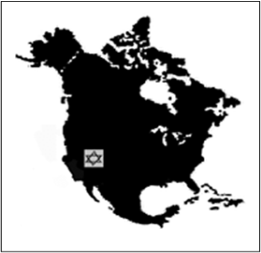 Western Jewish Studies Association24th Annual ConferenceMay 5-6, 2019California State University, San Bernardino Palm Desert CampusKeynote Address: May 5, 2019Child Survivors of the Holocaust in the United States                                       Beth Cohen, California State University, NorthridgePlenary Roundtable: Bringing Israel to Your Class, Bringing Your Class to IsraelPanels on: Archeology and Architecture of the Jewish PastJews under British and French Colonial RuleAmerican Jewish Immigrant Experience  The Holocaust as History and Haunting Memory in Eastern Europe  Jewish Concepts, Practices, and Scripture  Modern Jewish IdentitiesThe Jews in Russia and the Soviet Union Jewish Intellectuals and the Transnational ExperienceThe Holocaust in Contemporary American CultureThe Shaping of Modern IsraelGender, Marriage, and Childhood During and After the HolocaustJewish History in Southern CaliforniaAmerican Perspectives on Hebrew, Israel, and JewsNazi Concentration and Death Camps     Legacies of the Wissenschaft des JudentumsTeaching Jewish Studies  American and Canadian Responses to Nazism and the Creation of Israel Constructing Hybrid Jewish and non-Jewish IdentitiesFor Registration and Hotel Information, see the WJSA website at:http://www.wjsa.net/lbaron@sdsu.edu 